ПОЛОЖЕНИЕ ОБЩАЯ ИНФОРМАЦИЯОБЩИЕ УСЛОВИЯСоревнования проводятся в соответствии сПравилами вида спорта «Конный спорт» утв. приказом от Минспорттуризма России №818 от 27.07.2011 г., в редакции приказа Минспорта России №760 от 12.10.2020 г.;Ветеринарным Регламентом ФКСР, утв. 14.12.2011 г., действ. с 01.01.2012 г.Ветеринарным регламентом FEI, 13-е изд., с изм. на 01.01.2022г.Регламентом ФКСР по конному спорту, утв. 07.02.2017 г., с изм. на 01.01.2019 г.Правилами FEI по антидопинговому контролю и медикаментозному лечению лошадей (2-е изд., с изм., действ. с 01.01.2020);Всеми действующими поправками к указанным выше документам, принятыми в установленном порядке и опубликованными ФКСР;ОРГАНИЗАТОРЫОргкомитет:Ответственность за организацию соревнований несет Оргкомитет, ответственность за проведение соревнований несет Главная судейская коллегия. Оргкомитет и Главная судейская коллегия оставляют за собой право вносить изменения в программу соревнований в случае непредвиденных обстоятельств. ГЛАВНАЯ СУДЕЙСКАЯ КОЛЛЕГИЯ:V.ТЕХНИЧЕСКИЕ УСЛОВИЯПРИГЛАШЕНИЯ И ДОПУСКЗАЯВКИПредварительные заявки (включая заявку на размещение лошадей) – до 30.06.2022 по e-mail: ann_annhel@list.ruОкончательные заявки -  на мандатной комиссии.Вопросы можно задать по телефону 8-911-909-57-95. УЧАСТИЕНа мандатную комиссию должны быть предоставлены следующие документы:заявка по форме;для муниципальных соревнований - подтверждение регистрации в ФКСР на 2022 год;для муниципальных соревнований - паспорт(а) спортивной лошади ФКСР, для клубных соревнований - паспорт(а) спортивной лошади ФКСР и/или любой другой документ, идентифицирующий лошадь;действующий медицинский допуск спортивного диспансера или допуск спортивного врача на участие в соревнованиях. Справка на участие в спортивных соревнованиях подписывается врачом по спортивной медицине с расшифровкой фамилии, имени, отчества и заверяется печатью медицинской организации, имеющей лицензию на осуществление медицинской деятельности, предусматривающей работы (услуги) по лечебной физкультуре и спортивной медицине;для спортсменов, которым на день проведения соревнования не исполнилось 18 лет, требуется нотариально заверенные доверенность (заявление) тренеру от  родителей или законного опекуна на право действовать от их имени и разрешение  на  участие в соревнованиях по конному спорту;действующий страховой полис или уведомление ФКСР об оформлении страховки через ФКСР; документ, подтверждающий уровень технической подготовленности спортсмена зачетная книжка, удостоверение о спортивном разряде/звании) – при наличии;для детей, в случае их участия в соревнованиях более старшей возрастной категории – заявление тренера о технической готовности спортсмена и заверенные нотариально или написанные в присутствии Главного судьи/Главного секретаря соревнований заявления от родителей об их согласии.Ветеринарному врачу соревнований при въезде на территорию проведения соревнований предоставляется ветеринарное свидетельство (сертификат).При допуске участников к соревнованиям, в случае возникновения сомнений в способности спортсмена обеспечить необходимую безопасность для всадника или лошади, ГСК может принять решение провести тестирование на предмет уверенного управление лошадью. ВЕТЕРИНАРНЫЕ АСПЕКТЫВетеринарная выводка заменяется осмотром по прибытию.Ветеринарный врач – Веселова Т.В.ДОПОЛНИТЕЛЬНЫЕ УСЛОВИЯ С ЦЕЛЬЮ ПРЕДУПРЕЖДЕНИЯ РАСПРОСТРАНЕНИЯ КОРОНАВИРУСНОЙ ИНФЕКЦИИ Для всех участников, представителей команд, судей, обязательно исполнение «Рекомендаций по организации работы спортивных объектов в условиях сохранения рисков распространения COVID-19» на всей территории турнира обязательно ношение медицинских масок (кроме периода нахождения верхом на лошади и участия в соревновании) с соблюдение социальной дистанции 1,5-2 м для всех участников соревнований, членов команд и судейской коллегии.ЖЕРЕБЪЕВКА УЧАСТНИКОВЖеребьевка участников будет проводиться  02.07.2022г. по предварительным заявкам.ПРОГРАММА СОРЕВНОВАНИЙОПРЕДЕЛЕНИЕ ПОБЕДИТЕЛЕЙ И ПРИЗЕРОВ	Победители и призеры (2 и 3 место) определяются в разделах «Специальная джигитовка» и «Вольная джигитовка», «Вольная джигитовка»-группа D1, «Вольная джигитовка»-группа D2.Утвержденные протоколы соревнований (технические результаты) и отчет Технического делегата организаторы представляют на электронных носителях в ФКС СПб по окончании соревнований. НАГРАЖДЕНИЕПобедители и призеры в разделах «Специальная джигитовка», «Вольная джигитовка», «Вольная джигитовка»-группа D1, «Вольная джигитовка»-группа D2 награждаются медалями, дипломами соответствующих степеней. Победители  награждаются  Кубками.Награждаются  3  призовых  места в каждом разделе.РАЗМЕЩЕНИЕ1. Участники:Размещение, питание участников, сопровождающих лиц за свой счет.2. ЛошадиРазмещение  лошадей  согласовывается  с  директором  турнира.Стартовые взносы/взносы за участие в турнире:Стартовый взнос для участников муниципальных соревнований в разделах «Специальная джигитовка», «Вольная джигитовка» – 1500 руб.Стартовый взнос для участников клубных соревнований «Вольная джигитовка» (группы D1, D2) – 1000 руб.Организационный комитет соревнований осуществляет контроль выполнения требований и правил Российских соревнований, из стартовых взносов обеспечивает оплату наградной атрибутики, оплату работы судейской коллегии, обеспечивает техническое обслуживание соревнований. Оргкомитет соревнований обеспечивает оказание первой медицинской и ветеринарной помощи во время соревнований, оплата ветеринарных услуг – за счет командирующих организаций и заинтересованных лиц. Расходы, связанные с командированием, размещением спортсменов, тренеров, коноводов, обслуживающего персонала, доставкой и размещением лошадей несут командирующие организации или заинтересованные лица.СТРАХОВАНИЕОтветственность Организаторов перед участниками и третьими лицами – в соответствии с Федеральным Законом «О физической культуре и спорте в Российской Федерации» № 329 от 23 ноября  2007 года.Настоятельно рекомендуется каждому участнику соревнований и владельцу лошади иметь во время соревнований при себе действующий страховой полис о договоре страхования гражданской ответственности.«СОГЛАСОВАНО»________________  /_______________ Председатель Судейского Комитета ФКСР«___» ____________ 2022г.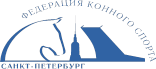 «УТВЕРЖДАЮ»Вице-президент РОО «ФКС СПб»_______________ А.А. Стефанская «______» _______________2022 г.  о соревнованиях по джигитовкеОтборочные старты к Кубку главы МУНИЦИПАЛЬНОГО ОБРАЗОВАНИЯ ГОРОД ПетергофСТАТУС СОРЕВНОВАНИЙ:Муниципальные/КлубныеКАТЕГОРИЯ СОРЕВНОВАНИЙ:Открытые, личныеДАТА ПРОВЕДЕНИЯ:		      03 июля 2022 г.МЕСТО ПРОВЕДЕНИЯ:		      КСК «Новополье»пос. Новополье, ул. Лесная, строение 1Телефон:  +7(967) 561-15-22Регистрационные данные			в ФГИС "Меркурий" 				RU47:57939507ДАТА ПРОВЕДЕНИЯ:		      03 июля 2022 г.МЕСТО ПРОВЕДЕНИЯ:		      КСК «Новополье»пос. Новополье, ул. Лесная, строение 1Телефон:  +7(967) 561-15-22Регистрационные данные			в ФГИС "Меркурий" 				RU47:579395071.     РОО «ФЕДЕРАЦИЯ КОННОГО СПОРТА САНКТ-ПЕТЕРБУРГА»Адрес: Санкт-Петербург, Б. Сампсониевский, д. 30, к.2 Телефон: (812) 458-53-00E-mail: info@fks-spb.ruwww.fks-spb.ruМЕСТНАЯ АДМИНИСТРАЦИЯ МУНИЦИПАЛЬНОГО ОБРАЗОВАНИЯ ГОРОД ПЕТЕРГОФ           Адрес: Санкт-Петербург, г. Петергоф, ул. Самсониевская, д.3         Телефон: (812)450-54-18МКУ МО Г. ПЕТЕРГОФ «СПОРТИВНО-ОЗДОРОВИТЕЛЬНЫЙ ЦЕНТР»Адрес: Санкт-Петербург, г.Петергоф, ул.Самсониевская, д.3
Телефон: +7 (812) 420-69-89МОО КС «ДЖИГИТОВКА И ТЕНТПЕГГИНГ САНКТ-ПЕТЕРБУРГА И ЛЕНИНГРАДСКОЙ ОБЛАСТИ»Адрес: Санкт-Петербург, б-р Новаторов, д.61Телефон: +7 (921) 656-20-955.      ЛООО «КСК «НОВОПОЛЬЕ»  Адрес: Ленинградская область Ломоносовский р-н, пос. Новополье, ул. Лесная, строение 1Телефон:  +7 (967) 561-15-22Председатель ОргкомитетаЧлены Оргкомитета турнираДиректор турнираВолков Оскар Оскарович -президент МОО КС «Джигитовка и тентпеггинг Санкт-Петербурга и Ленинградской области»Муратова Наталья Владимировна, директор МКУ МО г. Петергоф «Спортивно-оздоровительный центр» Лаппе Анна Михайловна - директор по развитию ЛООО «КСК «Новополье»ФИОКатегорияРегионГлавный судьяВолков О.О.1КСанкт-ПетербургЧлены Гранд-ЖюриЗубачек М.В.ВКСанкт-ПетербургГлавный секретарьДуванова А.Ю.1КСанкт-ПетербургСекретарьСтюардЗаскалова М.В.Кулинкович А.Е.3К3КТверская областьСанкт-ПетербургТехнический  ДелегатЗубачек М.В.ВКСанкт-ПетербургВетеринарный врачВеселова Т.В.Санкт-ПетербургСоревнования проводятсяоткрытый плацТип грунта:песокРазмеры боевого поля:60х20м  Соревнования проводятся60х20мдиаметр 18 м – для детей групп D1, D2 на кордеОсобые условия:Длина боевой дорожки и время на преодоление дистанции определяется судьями перед началом соревнованийДлина боевой дорожки для детей групп D1, D2 на корде для выполнения статических упражнений составляет 1/3 от всей длины кругаКатегории приглашенных участников:Муниципальные соревнования:В разделе «Вольная джигитовка» - с 10 летВ разделе «Специальная джигитовка» - с 12 летКлубные соревнования:«Вольная джигитовка» (группы D1, D2) - с 7 до 13 лет (2015-2009 г.р.)Количество лошадей на одного всадника1Всадников на одну лошадь:Не более 4-хДети на корде – не более 5-иВозраст лошадей:Не моложе 4-х летДети на корде – не моложе 6-ти лет Количество приглашенных всадников, в том числе из числа жителей муниципального образования  город Петергоф  Не ограниченоВсадники, не достигшие 16 лет, не могут принимать участие в соревнованиях на лошадях, моложе 6-ти лет.УСЛОВИЯ  СОРЕВНОВАНИЙВсадники, не достигшие 16 лет, не могут принимать участие в соревнованиях на лошадях, моложе 6-ти лет.УСЛОВИЯ  СОРЕВНОВАНИЙМуниципальные соревнования:Участники выступают в разделе «Специальная джигитовка» (Владение оружием) и разделе «Вольная джигитовка» (6 упражнений). Перечень упражнений:	Раздел «Владение оружием».	Владение пикой - укол вполоборота направо (налево), укол вниз, направо («удар острогой»), укол прямо (в кольцо) и бросок пики в цель.	Стрельба из пистолета – 3 мишени (направо).	Метание ножа - 1 мишень (направо).	Владение шашкой – мишени: лоза - 2; конус - 1, веревочный шнур - 1; кольцо - 1.	Порядок расположения мишеней определяется Главной судейской коллегией.	Стрельба из лука	Количество и порядок расположения мишеней определяется Главной судейской коллегией.	Раздел «Вольная джигитовка».	Все упражнения в полном объеме национальных Правил по конному спорту.	Расстояние для статических упражнений определяется Главной судейской коллегией и обозначается флагами на боевой дорожке. В случае, если всадник не попал в обозначенный участок или не успел сесть в седло до окончания боевой дорожки, упражнение не засчитывается.2. Клубные соревнования:Участники группы D (дети) на корде выступают в разделе "Вольная джигитовка" в соответствии с Правилами соревнований по конному спорту. Личный зачет в группе D-1 (2015-2012 г.р.) общий для мальчиков и девочек. В группе D-2 (2011-2009 г.р.) общий для мальчиков и девочек. 	Раздел «Вольная джигитовка».	Все упражнения в полном объеме национальных Правил по конному спорту (джигитовке).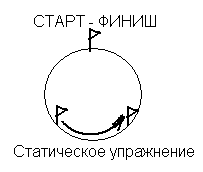 	Расстояние для статических упражнений определяется Главной судейской коллегией и обозначается флагами, на боевой дорожке. В случае, если всадник не попал в обозначенный участок или не успел сесть в седло до окончания боевой дорожки, упражнение не засчитывается.Упражнения выполняются на корде на рыси, в случае перехода лошади на галоп упражнение засчитывается. В случае перехода лошади в шаг упражнение не засчитывается. Количество упражнений - 4 до 3 категории сложности включительно.Муниципальные соревнования:Участники выступают в разделе «Специальная джигитовка» (Владение оружием) и разделе «Вольная джигитовка» (6 упражнений). Перечень упражнений:	Раздел «Владение оружием».	Владение пикой - укол вполоборота направо (налево), укол вниз, направо («удар острогой»), укол прямо (в кольцо) и бросок пики в цель.	Стрельба из пистолета – 3 мишени (направо).	Метание ножа - 1 мишень (направо).	Владение шашкой – мишени: лоза - 2; конус - 1, веревочный шнур - 1; кольцо - 1.	Порядок расположения мишеней определяется Главной судейской коллегией.	Стрельба из лука	Количество и порядок расположения мишеней определяется Главной судейской коллегией.	Раздел «Вольная джигитовка».	Все упражнения в полном объеме национальных Правил по конному спорту.	Расстояние для статических упражнений определяется Главной судейской коллегией и обозначается флагами на боевой дорожке. В случае, если всадник не попал в обозначенный участок или не успел сесть в седло до окончания боевой дорожки, упражнение не засчитывается.2. Клубные соревнования:Участники группы D (дети) на корде выступают в разделе "Вольная джигитовка" в соответствии с Правилами соревнований по конному спорту. Личный зачет в группе D-1 (2015-2012 г.р.) общий для мальчиков и девочек. В группе D-2 (2011-2009 г.р.) общий для мальчиков и девочек. 	Раздел «Вольная джигитовка».	Все упражнения в полном объеме национальных Правил по конному спорту (джигитовке).	Расстояние для статических упражнений определяется Главной судейской коллегией и обозначается флагами, на боевой дорожке. В случае, если всадник не попал в обозначенный участок или не успел сесть в седло до окончания боевой дорожки, упражнение не засчитывается.Упражнения выполняются на корде на рыси, в случае перехода лошади на галоп упражнение засчитывается. В случае перехода лошади в шаг упражнение не засчитывается. Количество упражнений - 4 до 3 категории сложности включительно.Состояние здоровья лошадей должно быть подтверждено ветеринарным свидетельством установленного образца. Обязательно наличие серологических исследований и профилактических прививок в соответствии с эпизоотической обстановкой в регионе.9:00-10:0010:00Мандатная комиссия.Сдача  программ  выступлений  участниковСовещание  представителей  командМандатная комиссия.Сдача  программ  выступлений  участниковСовещание  представителей  команд11:00Раздел «Специальная джигитовка»Раздел «Специальная джигитовка»ХХ:ХХРаздел «Вольная джигитовка»Раздел «Вольная джигитовка»ХХ:ХХ Раздел «Вольная джигитовка» (группы  D1, D2)Раздел «Вольная джигитовка» (группы  D1, D2)